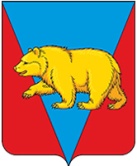 Администрация Петропавловского сельсовета                                Абанского района Красноярского краяПОСТАНОВЛЕНИЕ01.04.2022       	           	с. Петропавловка	                                        № 15-пОб установлении временного ограничения движениятранспортных средств по автомобильным дорогам местного значения в границах населенных пунктов Петропавловского сельсовета  В целях обеспечения сохранности автомобильных дорог местного значения в границах населенных пунктов Петропавловского сельсовета, дорожных сооружений на них в период весенней распутицы, связанной со снижением несущей способности конструктивных элементов автомобильных дорог и их участков, в соответствии с Федеральным законом от 08.11.2007 № 257-ФЗ «Об автомобильных дорогах и о дорожной деятельности в Российской Федерации и о внесении изменений в отдельные законодательные акты Российской Федерации», Федеральным законом от 06.10.2003 № 131-ФЗ «Об общих принципах организации местного самоуправления в Российской Федерации», постановлением Правительства Красноярского края от 18.05.2012 № 221-п «Об утверждении порядка осуществления временных ограничения или прекращения движения транспортных средств по автомобильным дорогам регионального или межмуниципального, местного значения на территории Красноярского края»,  руководствуясь Уставом Петропавловского сельсовета Абанского района, Красноярского края, ПОСТАНОВЛЯЮ:1. В связи с возникновением неблагоприятных  природно – климатических условий в весенний период  установить в период с 09.04.2022 года по 09.05.2022 года  временное ограничение движения транспортных средств с грузом или без груза по автомобильным дорогам общего пользования местного значения  в границах населенных пунктов Петропавловского сельсовета с превышением временно установленных предельно допустимых нагрузок на каждую ось: на одиночную ось — 6 тонн, двухосную тележку — 5 тонн и трехосную тележку — 4 тонны.Движение по автомобильным дорогам общего пользования местного значения на территории Петропавловского сельсовета  ограничить общей массой автотранспорта 8 тонн.2. Временное ограничение не распространяется:- на международные перевозки грузов;- пассажирские перевозки автобусами, в том числе международные;- перевозки продуктов питания, животных, лекарственных препаратов, топлива (бензин, дизельное топливо, судовое топливо, топливо для реактивных двигателей, топочный мазут, газообразное топливо, топливо для котельных, не оборудованных площадками для его накопления (уголь, дрова, щепа, опилки) при условии наличия документов, подтверждающих адресный маршрут перевозки топлива для  указанных котельных), семенного фонда, удобрений, почты и почтовых грузов;- перевозку грузов, необходимых для предотвращения и (или) ликвидации последствий стихийных бедствий или иных чрезвычайных происшествий;- транспортировку дорожно-строительной и дорожно-эксплуатационной техники и материалов, применяемых при проведении аварийно-восстановительных и ремонтных работ (при этом движение по автомобильным дорогам (участкам автомобильных дорог) транспортных средств, весовые параметры которых превышают установленные актом о введении ограничения значения таких весовых параметров, осуществляется по специальным разрешениям, выдаваемым в порядке, предусмотренном законодательством Российской Федерации, регулирующим правоотношения в сфере перевозки тяжеловесных и (или) крупногабаритных грузов);- транспортные средства федеральных органов исполнительной власти, в которых федеральным законом предусмотрена военная служба;- сельскохозяйственную технику, занятую на сельскохозяйственных работах (колесные трактора с мощностью двигателя до .с. включительно);- дорожную технику, выполняющую работы по содержанию, ремонту, капитальному ремонту, реконструкции, строительству автомобильных дорог федерального, регионального или межмуниципального, местного значения.3. Предложить всем заинтересованным в авто-грузоперевозках предприятиям и организациям, а также физическим лицам, организовать вывозку срочных крупнотоннажных грузов до введения временного ограничения.4. Специалисту администрации Петропавловского сельсовета Яппинен А.А. в течение пяти рабочих дней со дня принятия Постановления, уведомить ОГИБДД МО МВД РФ «Абанский» о введении временного ограничения на автомобильных дорогах местного значения в границах населенных пунктов Петропавловского сельсовета. 5. Рекомендовать ОГИБДД МО МВД РФ «Абанский» обеспечить контроль за соблюдением транспортными средствами временного ограничения движения. 6. Рекомендовать руководителям предприятий и организаций расположенных на территории  Петропавловского сельсовета  заблаговременно создавать на период возникновения неблагоприятных природно-климатических условий в связи со снижением несущей способности конструктивных элементов автомобильных дорог с 09.04.2022 года по 09.05.2022 года необходимые запасы материалов, сырья, топлива, продовольственных и промышленных товаров, для которых используется автотранспорт, превышающий предельно допустимые нагрузки на ось.7. Опубликовать  Постановление в печатном издании «Ведомости органов местного самоуправления Петропавловского сельсовета» а также разместить на официальном сайте администрации Петропавловского сельсовета.8.  Контроль за выполнением Постановления оставляю за собой.9. Постановление вступает в силу со дня, следующего за днем официального опубликования.Глава Петропавловского  сельсовета                                                  В.С. Монид